Муниципальное бюджетное общеобразовательное учреждение«Гвардейская школа-гимназия № 2»Симферопольского района Республики КрымПодготовка к ГВЭ по математике                                                                         11 классПоказательные неравенстваРешите неравенство: 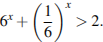 Решите неравенство: 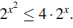 Решите неравенство 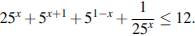 Решите неравенство: 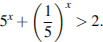 Решите неравенство: 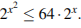 Решите неравенство: 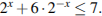 Решите неравенство: 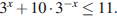 Решите неравенство: 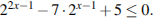 Решите неравенство: 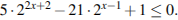 Решите неравенство: 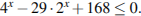 Решите неравенство: 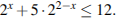 Решите неравенство: 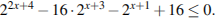 Решите неравенство: 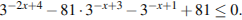 Решите неравенство: 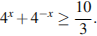 Решите неравенство: 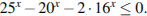 Решите неравенство: 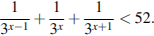 Решите неравенство: 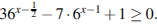 Решите неравенство: 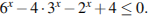 Решите неравенство: 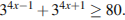 Решите неравенство: 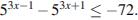 Решите неравенство: 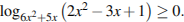 Решите неравенство: 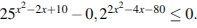 Решите неравенство: 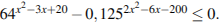 Решите неравенство: 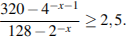 Логарифмические неравенстваРешите неравенство: 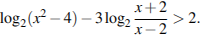 Решите неравенство: 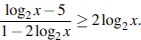 Решите неравенство: 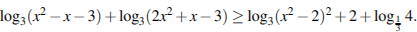 Решите неравенство: 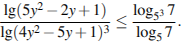 Решите неравенство: 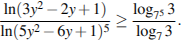 Решите неравенство: 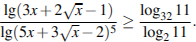 Решите неравенство: 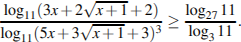 Решите неравенство: 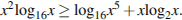 Решите неравенство: 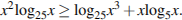 Решите неравенство: 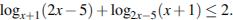 Решите неравенство: 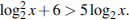 Решите неравенство: 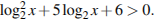 Решите неравенство: 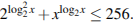 Решите неравенство: 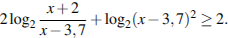 Решите неравенство: 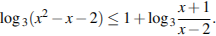 Решите неравенство: 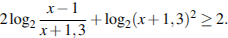 Решите неравенство: 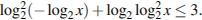 Решите неравенство: 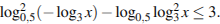 Решите неравенство: 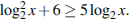 Решите неравенство: 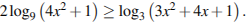 Решите неравенство 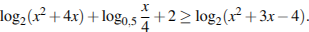 Решите неравенство 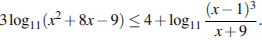 